APPLICATION FOR MEMBERSHIP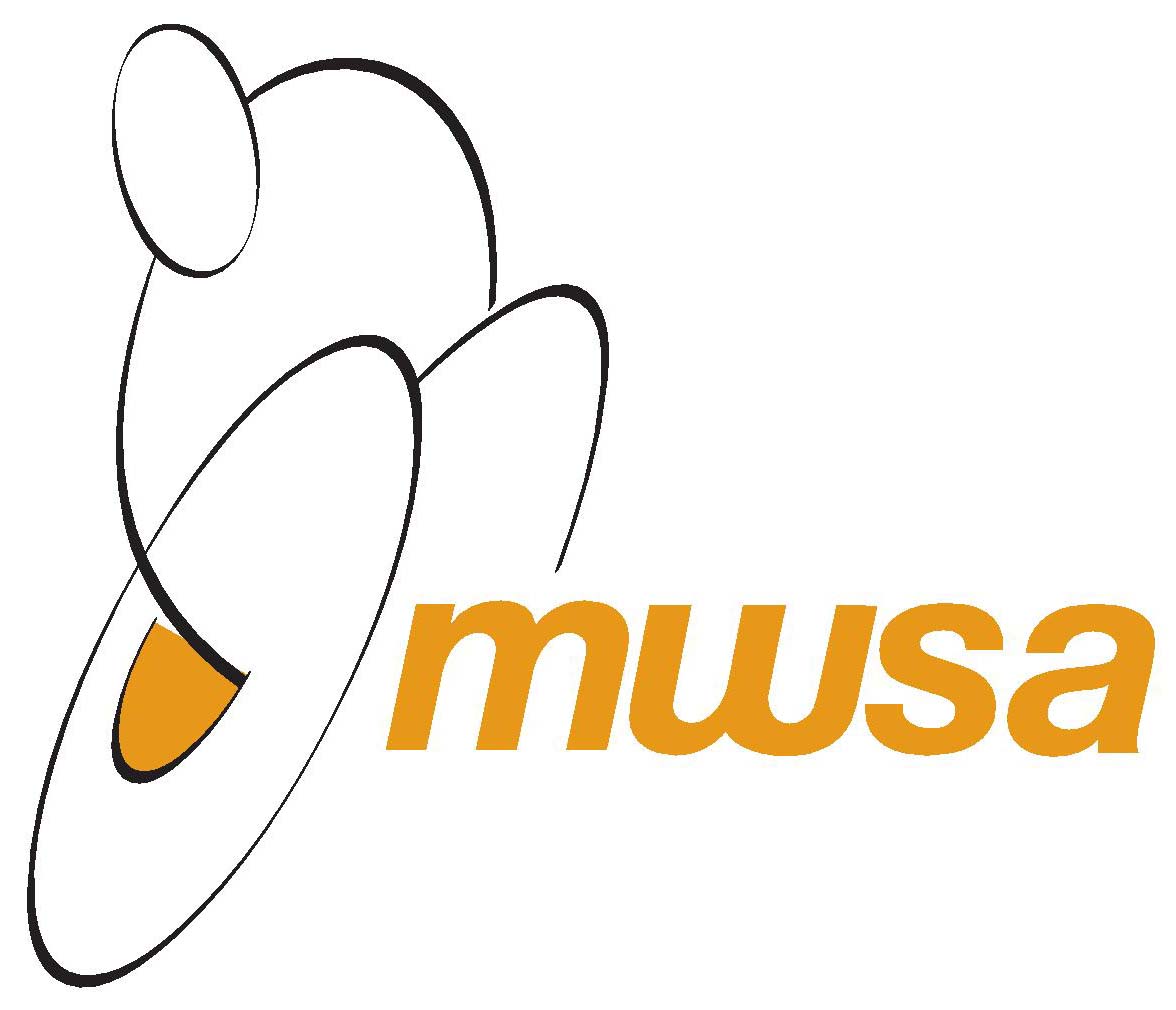 September 1 – August 31MEMBER INFORMATIONName:					  Address:						City:					 Province:	  Postal Code: 				Telephone (H) (       )			 Telephone (Alt): (       )					E-Mail Address: 						  Date of Birth: 	       /       /	Disability: 								  Gender: 		MEMBERSHIP TYPE[    ] Adult ($15)    [    ] Youth – 17 and under ($10)    [    ] Family ($25)Fee enclosed:$				. Please make cheques payable to Manitoba Wheelchair Sport AssociationSPORT INFORMATIONWhat sport(s) are you interested in?  [    ] Wheelchair Basketball    [    ] Wheelchair Rugby    [    ] Wheelchair Tennis    [    ]  OtherACCEPTANCE OF MEMBERSHIP TERMSI realize that, with this Membership, I may be subject to unannounced drug testing as provided for by Wheelchair Basketball Canada’s and Canadian Wheelchair Sport Associations’ agreement with the Canadian Centre for Ethics in Sport.In consideration of my acceptance as a member of MWSA, I hereby agree to follow all policies, procedures, rules and regulations set out by MWSA. I understand that MWSA retains personal information about me in their files. I accept the use of my personal information for the purposes described in accordance with MWSA’s Privacy Policy, which is available by contacting the MWSA office. I agree to the above terms of Membership, upon my admission to Manitoba Wheelchair Sport Association as a member.Signature (Guardian if under 18)				Date:Forms and payment can be submitted to: Manitoba Wheelchair Sport Association, 430 – 145 Pacific Ave, Winnipeg, MB, R3B 2Z6Ph: 204-925-5790 – Fax: 204-925-5792 – mwsa@sportmanitoba.ca